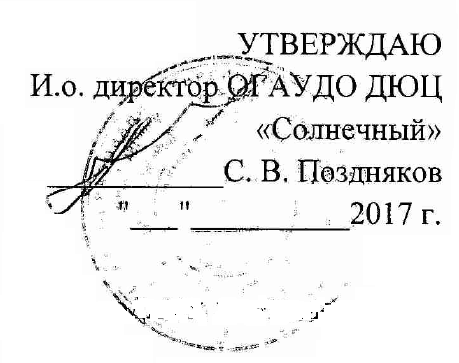                                                                                      22    сентябряПОЛОЖЕНИЕоб организации и условиях проведения областного фотоконкурса школьников «Туристскими маршрутами», посвященного году ЭкологииЦели и задачи1.1. Областной фотоконкурс школьников «Туристскими маршрутами», посвященный году Экологии проводится в целях: - популяризации различных видов туризма, путешествий, как средство и способ гармоничного развития личности; - привлечения к занятиям туризмом, как к одной из наиболее эффективных и доступных форм отдыха и оздоровления; - позиционирование Еврейской автономной области как региона новых туристических возможностей;- накопление материала о туристической привлекательности региона;- вовлечение обучающихся в активный образ жизни.1.2. Проведение  фотоконкурса направлено на решение следующих задач: - пропаганда здорового и активного образа жизни; - обмен опытом проведения спортивных походов и путешествий;- обмен опытом организации фото съёмки в туристских спортивных походах и путешествиях, повышение квалификации фотолюбителей.Сроки и порядок проведение фотоконкурса2.1. Фотоконкурс проводится с 25 сентября по 27 октября 2017 года, ОГАУДО «Детско-юношеским центром «Солнечный».2.2. Порядок проведения фотоконкурса:2.3. Работы предоставляются с 25 сентября по 23 октября 2017 года в               ОГАУДО «Детско-юношеский центр «Солнечный» по адресу г. Биробиджан,                        ул. Советская 49, тел.:  8 (42622) 46- 1- 90, тел. 8 914-814-79-48 Чулкова Анна Анатольевна.Номинации фотоконкурса Областной фотоконкурс школьников «Туристскими маршрутами», посвященный году Экологии проводится по следующим номинациям: «Достопримечательности Еврейской автономной области» - фотографии памятных мест, объектов туристического показа, архитектурных сооружений, памятников, площадей, парков,  религиозных сооружений, музеев и т. д.II. Растительный и животный мир - фотографии животного и растительного мира в дикой природе;III. Походные будни - фотографии, на которых отображаются организация бивуака, походный быт, ночлег, движение на маршруте.Форма представления фоторабот4.1. Фотоработы должны быть представлены на формате А4 (размер 21х ) на матовой бумаге.  4.2. Фотография не должна содержать каких-либо подписей, логотипов. 4.3. Сопроводительная информация должна быть расположена (наклеена) в правом углу фотоработы размером 3х10см, в которой указано:- номинация;-  название работы;-  ФИО автора полностью;-  контактный телефон автора фотоработы.Номинация: «Походные будни»Название работы       ИВАНОВ ИВАН ИВАНОВИЧТел. автора 46-1-90Участники фотоконкурса представляют не более 2 работ. Фотоработы не рецензируются и не возвращаются.Участники фотоконкурса	В областном фотоконкурсе школьников могут принять участие обучающиеся общеобразовательных учреждений,  туристических объединений, клубов, детских домов и школ-интернатов, учреждений дополнительного образования и др.6. Подведение итогов фотоконкурса  и награждение победителей 6.1. Подведение итогов и награждение победителей  будет проходить 27 октября 2017 года по адресу г. Биробиджан, ул. Советская 49, ОГАУДО «Детско-юношеский центр «Солнечный».6.2. Авторам работ, победивших в фотоконкурсе, вручаются дипломы и ценные подарки. 6.3. Список победителей и работы будут опубликованы на официальном сайте ОГАУДО «Детско-юношеский центр «Солнечный» www.evrotur-eao.ru6.4. Работы победителей будут направлены на всероссийские фотоконкурсы.6.5. Лучшие работы займут место на фотовыставке в ОГАУДО «Детско-юношеский центр «Солнечный 26.10.2017 – 04.11.2017.Информация об областном фотоконкурсе школьников «Туристскими маршрутами», посвященном году Экологии  размещена на сайте: www.evrotur-eao.ruОрганизаторы Фотоконкурса не несут ответственности за нарушение участниками Фотоконкурса авторских прав третьих лиц.Организатор вправе использовать присланные на Фотоконкурс Фотографии следующими способами: (воспроизводить Фотографии (публиковать их в СМИ и иных информационно-рекламных материалах, размещать на плакатах; демонстрировать Фотографии на Фотовыставках и других публичных мероприятиях; публиковать Фотографии в средствах массовой информации, на Интернет портале учреждения не на коммерческой основе. 